https://www.jigsawplanet.com/?rc=play&pid=39033d056c72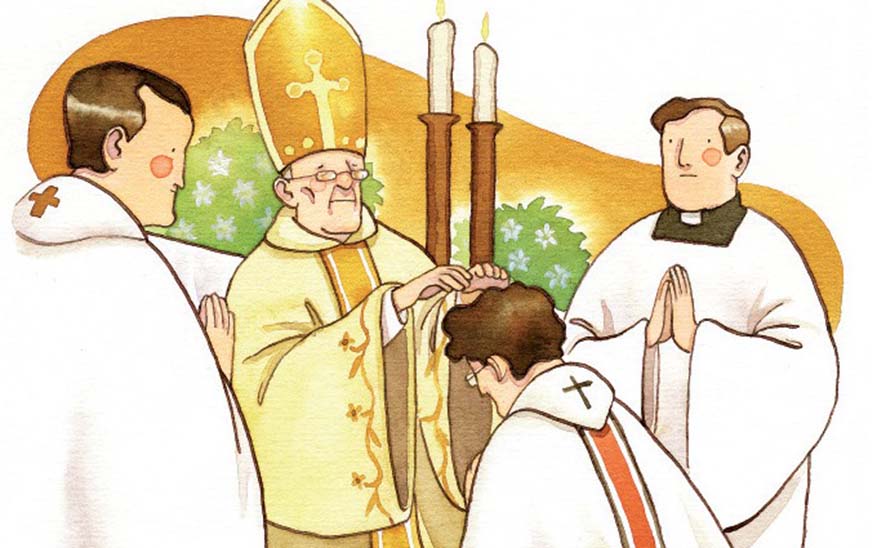 